ПРОЕКТЗаслушав сообщение заместителя председателя Совета депутатов ЗАТО г. Зеленогорск Коржова Сергея Михайловича о результатах открытого поименного голосования по вопросу избрания на должность председателя Совета депутатов ЗАТО г. Зеленогорск, на основании части 5 статьи 28 Устава города Зеленогорска Красноярского края Совет депутатов ЗАТО г. ЗеленогорскРЕШИЛ: Считать избранным на должность председателя Совета депутатов ЗАТО г. Зеленогорск депутата _______________________________._________________________________________________ приступить к исполнению полномочий председателя Совета депутатов ЗАТО г. Зеленогорск с _______________.Настоящее решение опубликовать в газете «Панорама».Заместитель председателя Советадепутатов ЗАТО г. Зеленогорск	                                                      С.М. Коржов                                     			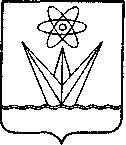  СОВЕТ ДЕПУТАТОВЗАКРЫТОГО АДМИНИСТРАТИВНО-ТЕРРИТОРИАЛЬНОГО ОБРАЗОВАНИЯ ГОРОД ЗЕЛЕНОГОРСК КРАСНОЯРСКОГО КРАЯРЕШЕНИЕ СОВЕТ ДЕПУТАТОВЗАКРЫТОГО АДМИНИСТРАТИВНО-ТЕРРИТОРИАЛЬНОГО ОБРАЗОВАНИЯ ГОРОД ЗЕЛЕНОГОРСК КРАСНОЯРСКОГО КРАЯРЕШЕНИЕ СОВЕТ ДЕПУТАТОВЗАКРЫТОГО АДМИНИСТРАТИВНО-ТЕРРИТОРИАЛЬНОГО ОБРАЗОВАНИЯ ГОРОД ЗЕЛЕНОГОРСК КРАСНОЯРСКОГО КРАЯРЕШЕНИЕ СОВЕТ ДЕПУТАТОВЗАКРЫТОГО АДМИНИСТРАТИВНО-ТЕРРИТОРИАЛЬНОГО ОБРАЗОВАНИЯ ГОРОД ЗЕЛЕНОГОРСК КРАСНОЯРСКОГО КРАЯРЕШЕНИЕ________________________г. Зеленогорскг. Зеленогорск№ ______№ ______Об избрании председателя Совета депутатов ЗАТО г. ЗеленогорскОб избрании председателя Совета депутатов ЗАТО г. ЗеленогорскОб избрании председателя Совета депутатов ЗАТО г. Зеленогорск